ZÁKLADNÍ ŠKOLA CHOMUTOV, HORNICKÁ 4387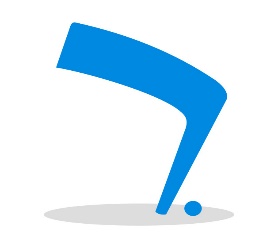 8. 2020SLAVNOSTNÍ ZAHÁJENÍ ŠKOLNÍHO ROKU 2020/2021organizace prvního školního dne prvňáčků PO MIMOŘÁDNÉM JEDNÁNÍ MĚSTA CHOMUTOV S KHS ÚSTECKÉHO KRAJE DNE 31. 8. 2020 DOŠLO K PŘEHODNOCENÍ ROZHODNUTÍ MĚSTA CHOMUTOV A KHS VE VĚCI SLAVNOSTNÍHO VÍTÁNÍ PRVŇÁČKŮ A PŘEDEVŠÍM VSTUPU JEJICH ZÁKONNÝCH ZÁSTUPCŮ DO BUDOVY ŠKOLY. ZAHÁJENÍ: 1. 9. 2020, 8:15 V PARČÍKU PŘED HLAVNÍM VCHODEM ŠKOLY, KRÁTKÉ PŘIVÍTÁNÍ ŽÁKŮ A RODIČŮ ŘEDITELKOU ŠKOLYPROGRAM:nECHT ŽÁCI USEDNOU NA lavičky s označením třídy1. A Mgr. Zuzana Svobodová1. B Mgr. Bc. Andrea KuchařováOdchod paní učitelky a vychovatelky ŠKOLNÍ DRUŽINY s prvňáčky a jejich doprovodem do jejich kmenové třídy (MAXIMÁLNĚ V DOPROVODU 2 OSOB, S ROUŠKOU).Děkuji Vám za pochopení a respektování pravidel.  MGR. IVANA DUDKOVÁ, ŘEDITELKA ŠKOLY